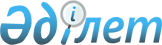 2017-2019 жылдарға арналған қалалық бюджет туралы
					
			Мерзімі біткен
			
			
		
					Оңтүстiк Қазақстан облысы Түркiстан қалалық мәслихатының 2016 жылғы 23 желтоқсандағы № 11/56-VI шешiмi. Оңтүстiк Қазақстан облысының Әдiлет департаментiнде 2016 жылғы 29 желтоқсанда № 3943 болып тiркелдi. 2018 жылдың 1 қаңтарына дейін қолданыста болды
      Қазақстан Республикасының 2008 жылғы 4 желтоқсандағы Бюджет кодексінің 9 бабының 2 тармағына, 75 бабының 2 тармағына, "Қазақстан Республикасындағы жергілікті мемлекеттік басқару және өзін-өзі басқару туралы" Қазақстан Республикасының 2001 жылғы 23 қаңтардағы Заңының 6 бабының 1 тармағының 1) тармақшасына және Оңтүстік Қазақстан облыстық мәслихатының 2016 жылғы 9 желтоқсандағы № 8/74-VІ "2017-2019 жылдарға арналған облыстық бюджет туралы" Нормативтік құқықтық актілерді мемлекеттік тіркеу тізілімінде № 3919 тіркелген шешіміне сәйкес, Түркістан қалалық мәслихаты ШЕШІМ ҚАБЫЛДАДЫ:
      1. Түркістан қаласының 2017-2019 жылдарға арналған қалалық бюджеті тиісінше 1, 2 және 3 қосымшаларға сәйкес, оның ішінде 2017 жылға мынадай көлемде бекітілсін:
      1) кiрiстер – 31 446 306 мың теңге, оның iшiнде:
      салықтық түсiмдер – 2 481 489 мың теңге;
      салықтық емес түсiмдер – 28 483 мың теңге;
      негізгі капиталды сатудан түсетін түсімдер – 73 411 мың теңге;
      трансферттер түсiмі – 28 862 923 мың теңге;
      2) шығындар – 31 831 337 мың теңге;
      3) таза бюджеттiк кредиттеу – 4 712 мың теңге, оның ішінде:
      бюджеттік кредиттер – 10 210 мың теңге;
      бюджеттік кредиттерді өтеу – 5 498 мың теңге;
      4) қаржы активтерімен операциялар бойынша сальдо – - 58 004 мың теңге,
      оның ішінде:
      қаржы активтерін сатып алу – 221 355;
      мемлекеттің қаржы активтерін сатудан түсетін түсімдер – 279 359 мың теңге;
      5) бюджет тапшылығы – - 331 739 мың теңге;
      6) бюджет тапшылығын қаржыландыру – 331 739 мың теңге, оның ішінде:
      қарыздар түсімі – 10 210 мың теңге;
      қарыздарды өтеу – 5 498 мың теңге;
      бюджет қаражатының пайдаланылатын қалдықтары – 327 027 мың теңге.
      Ескерту. 1-тармақ жаңа редакцияда - Оңтүстік Қазақстан облысы Түркістан қалалық мәслихатының 11.12.2017 № 22/122-VI шешімімен (01.01.2017 бастап қолданысқа енгізіледі).


      2. 2017 жылға жеке табыс салығы және әлеуметтік салық түсімдерінің жалпы сомасын бөлу нормативтері:
      төлем көзінен салық салынатын табыстардан ұсталатын жеке табыс салығы, төлем көзінен салық салынбайтын шетелдік азаматтар табыстарынан ұсталатын жеке табыс салығы мен әлеуметтік салық бойынша қалалық бюджетке 50 пайыз, облыстық бюджетке 50 пайыз;
      төлем көзінен салық салынбайтын табыстардан ұсталатын жеке табыс салығы бойынша қалалық бюджетке 100 пайыз болып белгіленсін.
      3. 2017 жылы облыстық бюджеттен қаланың бюджетіне берілетін субвенция 23 696 441 мың теңге көлемінде белгіленсін.
      4. Қала әкімдігінің 2017 жылға арналған резерві 30 000 мың теңге сомасында бекітілсін.
      5. 2017 жылға арналған жергілікті бюджеттің атқарылуы процесiнде секвестрлеуге жатпайтын жергілікті бюджеттiк бағдарламалардың тiзбесi 4 қосымшаға сәйкес бекiтiлсiн.
      6. 2017 жылға ауыл шаруашылығы мақсатындағы жер учаскелерін сатудан Қазақстан Республикасының Ұлттық қорына түсетін түсімдер көлемі 5 қосымшаға сәйкес бекітілсін.
      7. 2017-2019 жылдарға арналған ауылдық округтердің жергілікті бюджеттік бағдарламаларының тізбесі 6 қосымшаға сәйкес бекітілсін.
      8. 2017 жылға жергілікті өзін-өзі басқару органдарына берілетін трансферттердің аудандық маңызы бар қалалар, ауылдар, кенттер, ауылдық округтер арасында бөліну тізбесі 7 қосымшаға сәйкес бекiтiлсiн.
      9. 2017 жылға арналған қалалық бюджеттік даму бағдарламаларының бюджеттік инвестициялық жобалар мен бағдарламалардың тізбесі 8 қосымшаға сәйкес бекітілсін.
      10. 2015 жылғы 23 қарашадағы Қазақстан Республикасының Еңбек Кодексінің 139 бабының 9 тармағына сәйкес 2017 жылға азаматтық қызметшілер болып табылатын және ауылдық жерде қалалық бюджеттен қаржыландырылатын ұйымдарда жұмыс iстейтiн әлеуметтiк қамсыздандыру, бiлiм беру, мәдениет, спорт және ветеринария саласындағы мамандарға қызметтiң осы түрлерiмен қалалық жағдайда айналысатын азаматтық қызметшiлердiң айлықақыларымен және мөлшерлемелерімен салыстырғанда жиырма бес пайызға жоғарылатылған лауазымдық айлықақылары мен тарифтiк мөлшерлемелер белгіленсін.
      11. Осы шешім 2017 жылдың 1 қаңтарынан бастап қолданысқа енгізіледі. 2017 жылға арналған қалалық бюджет
      Ескерту. 1 – қосымша жаңа редакцияда - Оңтүстік Қазақстан облысы Түркістан қалалық мәслихатының 11.12.2017 № 22/122-VI шешімімен (01.01.2017 бастап қолданысқа  2018 жылға арналған қалалық бюджет
      Ескерту. 2 – қосымша жаңа редакцияда - Оңтүстік Қазақстан облысы Түркістан қалалық мәслихатының 11.12.2017 № 22/122-VI шешімімен (01.01.2017 бастап қолданысқа енгізіледі). 2019 жылға арналған қалалық бюджет
      Ескерту. 3 – қосымша жаңа редакцияда - Оңтүстік Қазақстан облысы Түркістан қалалық мәслихатының 11.12.2017 № 22/122-VI шешімімен (01.01.2017 бастап қолданысқа енгізіледі). 2017 жылға арналған жергілікті бюджеттің атқарылуы процесiнде секвестрлеуге жатпайтын жергілікті бюджеттiк бағдарламалардың тiзбесi 2017 жылы ауыл шаруашылығы мақсатындағы жер учаскелерін сатудан Қазақстан Республикасының Ұлттық қорына түсетін түсімдер көлемі 2017-2019 жылдарға арналған ауылдық округтердің жергілікті бюджеттік бағдарламаларының тізбесі 2017 жылға жергілікті өзін-өзі басқару органдарына берілетін трансферттердің аудандық маңызы бар қалалар, ауылдар, кенттер, ауылдық округтер арасында бөліну тізбесі 2017 жылға арналған қалалық бюджеттік даму бағдарламаларының бюджеттік инвестициялық жобалар мен бағдарламалардың тізбесі
					© 2012. Қазақстан Республикасы Әділет министрлігінің «Қазақстан Республикасының Заңнама және құқықтық ақпарат институты» ШЖҚ РМК
				
      Қалалық мәслихат

      сессиясының төрағасы

С.Таштеев

      Қалалық мәслихат хатшысы

Ғ.Сарсенбаев
Түркістан қалалық мәслихатының
2016 жылғы 23 желтоқсандағы
№ 11/56-VI шешіміне 1 қосымша
Санаты
Санаты
Санаты
Санаты
Атауы
мың теңге
Сыныбы
Сыныбы
Сыныбы
Сыныбы
мың теңге
Ішкі сыныбы
Ішкі сыныбы
мың теңге
1. Кірістер 
31 446 306
1
Салықтық түсімдер
2 481 489
1
1
Табыс салығы
927 348
2
Жеке табыс салығы
927 348
3
3
Әлеуметтік салық
660 750
1
Әлеуметтік салық
660 750
4
4
Меншікке салынатын салықтар
738 266
1
Мүлікке салынатын салықтар
313 700
3
Жер салығы
99 313
4
Көлік құралдарына салынатын салық
311 153
5
Бірыңғай жер салығы
14 100
5
5
Тауарларға, жұмыстарға және қызметтерге салынатын ішкі салықтар
119 479
2
Акциздер 
21 800
3
Табиғи және басқа да ресурстарды пайдаланғаны үшін түсетін түсімдер
13 528
4
Кәсіпкерлік және кәсіби қызметті жүргізгені үшін алынатын алымдар
82 751
5
Ойын бизнесіне салық
1 400
8
8
Заңдық мәнді іс-әрекеттерді жасағаны және (немесе) оған уәкілеттігі бар мемлекеттік органдар немесе лауазымды адамдар құжаттар бергені үшін алынатын міндетті төлемдер
35 646
1
Мемлекеттік баж 
35 646
2
Салықтық емес түсімдер
28 483
1
1
Мемлекеттік меншіктен түсетін кірістер
17 163
1
Мемлекеттік кәсіпорындардың таза кірісі бөлігінің түсімдері 
2 251
5
Мемлекеттік меншігіндегі мүлікті жалға беруден түсетін кірістер
14 769
9
Мемлекет меншігінен түсетін басқа да кірістер
143
4
4
Мемлекеттiк бюджеттен қаржыландырылатын, сондай-ақ Қазақстан Республикасы Ұлттық Банкiнiң бюджетiнен (шығыстар сметасынан) ұсталатын және қаржыландырылатын мемлекеттiк мекемелер салатын айыппұлдар, өсiмпұлдар, санкциялар, өндiрiп алулар
155
1
Мұнай секторы ұйымдарынан түсетiн түсiмдердi қоспағанда, мемлекеттiк бюджеттен қаржыландырылатын, сондай-ақ Қазақстан Республикасы Ұлттық Банкiнiң бюджетiнен (шығыстар сметасынан) ұсталатын және қаржыландырылатын мемлекеттiк мекемелер салатын айыппұлдар, өсiмпұлдар, санкциялар, өндiрiп алулар
155
6
6
Өзге де салықтық емес түсімдер
11 165
1
Өзге де салықтық емес түсімдер
11 165
3
Негізгі капиталды сатудан түсетін түсімдер
73 411
3
3
Жерді және материалдық емес активтерді сату
73 411
1
Жерді сату
72 439
2
Материалдық емес активтерді сату
972
4
Трансферттердің түсімдері
28 862 923
2
2
Мемлекеттік басқарудың жоғары тұрған органдарынан түсетін трансферттер
28 862 923
2
Облыстық бюджеттен түсетін трансферттер
28 862 923
Функционалдық топ
Функционалдық топ
Функционалдық топ
Функционалдық топ
Функционалдық топ
Функционалдық топ
мың теңге
Кіші функция
Кіші функция
Кіші функция
Кіші функция
Кіші функция
мың теңге
Бюджеттік бағдарламалардың әкімшісі
Бюджеттік бағдарламалардың әкімшісі
Бюджеттік бағдарламалардың әкімшісі
Бюджеттік бағдарламалардың әкімшісі
мың теңге
Бағдарлама
Бағдарлама
Бағдарлама
мың теңге
Атауы
мың теңге
2. Шығындар
31 831 337
01
Жалпы сипаттағы мемлекеттік қызметтер
712 719
1
Мемлекеттік басқарудың жалпы функцияларын орындайтын өкілді, атқарушы және басқа органдар
571 973
112
Аудан (облыстық маңызы бар қала) мәслихатының аппараты
33 209
001
001
Аудан (облыстық маңызы бар) мәслихатының қызметін қамтамасыз ету жөніндегі қызметтер
23 779
003
003
Мемлекеттік органның күрделі шығыстары
9 430
122
Аудан (облыстық маңызы бар қала) әкімінің аппараты
169 920
001
001
Аудан (облыстық маңызы бар қала) әкімінің қызметін қамтамасыз ету жөніндегі қызметтер
145 980
003
003
Мемлекеттік органның күрделі шығыстары
23 940
123
Қаладағы аудан, аудандық маңызы бар қала, кент, ауыл, ауылдық округ әкімінің аппараты
368 844
001
001
Қаладағы аудан, аудандық маңызы бар қаланың, кент, ауыл, ауылдық округ әкімінің қызметін қамтамасыз ету жөніндегі қызметтер 
319 198
022
022
Мемлекеттік органдардың күрделі шығыстары
49 426
032
032
Ведомстволық бағыныстағы мемлекеттік мекемелерінің және ұйымдарының күрделі шығыстары
220
5
Жоспарлау және статистикалық қызмет
3 200
459
Ауданның (облыстық маңызы бар қаланың) экономика және қаржы бөлімі
3 200
061
061
Бюджеттік инвестициялар және мемлекеттік-жекешелік әріптестік, оның ішінде концессия мәселелері жөніндегі құжаттаманы сараптау және бағалау
3 200
9
Жалпы сипаттағы өзге де мемлекеттік қызметтер 
137 546
459
Ауданның (облыстық маңызы бар қаланың) экономика және қаржы бөлімі
43 406
001
001
Ауданның (облыстық маңызы бар қаланың) экономикалық саясаттың қалыптастыру мен дамыту, мемлекеттік жоспарлау, бюджеттік атқару және коммуналдық меншігін басқару саласындағы мемлекеттік саясатты іске асыру жөніндегі қызметтер
40 692
015
015
Мемлекеттік органның күрделі шығыстары
2 714
467
Ауданның (облыстық маңызы бар қаланың) құрылыс бөлімі
25 129
040
040
Мемлекеттік органдардың объектілерін дамыту
25 129
482
Ауданның (облыстық маңызы бар қаланың) кәсіпкерлік және туризм бөлімі
69 011
001
001
Жергілікті деңгейде кәсіпкерлікті және туримзді дамыту саласындағы мемлекеттік саясатты іске асыру жөніндегі қызметтер 
65 858
003
003
Мемлекеттік органның күрделі шығыстары
3 153
02
Қорғаныс
149 219
1
Әскери мұқтаждар
21 582
122
Аудан (облыстық маңызы бар қала) әкімінің аппараты
21 582
005
005
Жалпыға бірдей әскери міндетті атқару шеңберіндегі іс-шаралар
21 582
2
Төтенше жағдайдар жөніндегі жұмыстарды ұйымдастыру
127 637
122
Аудан ( облыстық маңызы бар қала) әкімінің аппараты
127 637
006
006
Аудан (облыстық маңызы бар қала) ауқымындағы төтенше жағдайдардың алдын алу және оларды жою
126 705
007
Аудандық (қалалық) ауқымдағы дала өрттерінің, сондай-ақ мемлекеттік өртке қарсы қызмет органдары құрылмаған елді мекендерде өрттердің алдын алу және оларды сөндіру жөніндегі іс-шаралар
932
03
Қоғамдық тәртіп, қауіпсіздік, құқықтық, сот, қылмыстық атқару қызметі
89 146
9
Қоғамдық тәртіп және қауіпсіздік саласындағы басқа да қызметтер 
89 146
485
485
Ауданның (облыстық маңызы бар қаланың) жолаушылар көлігі және автомобиль жолдары бөлімі 
89 146
021
Елді мекендерде жол қозғалысы қауіпсіздігін қамтамасыз ету
89 146
04
Білім беру
19 103 520
1
Мектепке дейінгі тәрбие және оқыту
4 767 137
123
123
Қаладағы аудан, аудандық маңызы бар қала, ауыл, ауылдық округ әкімінің аппараты
518 356
004
Мектепке дейінгі тәрбиелеу және оқыту ұйымдарын қолдау
19 387
041
Мектепке дейінгі білім беру ұйымдарында мемлекеттік білім беру тапсырысын іске асыруға 
498 969
464
464
Ауданның (облыстық маңызы бар қаланың) білім бөлімі
3 912 613
009
Мектепке дейінгі тәрбиелеу мен оқытуды қамтамасыз ету
73 238
040 
Мектепке дейінгі білім беру ұйымдарында мемлекеттік білім беру тапсырысын іске асыруға 
3 839 375
467
467
Ауданның (облыстық маңызы бар қаланың) құрылыс бөлімі
336 168
037
Мектепке дейiнгi тәрбие және оқыту объектілерін салу және реконструкциялау
336 168
2
Бастауыш, негізгі орта және жалпы орта білім беру
13 615 759
123
123
Қаладағы аудан, аудандық маңызы бар қала, кент, ауыл, ауылдық округ әкімінің аппараты
3 100
005
Ауылдық жерлерде балаларды мектепке дейін тегін алып баруды және кері алып келуді ұйымдастыру
3 100
464
464
Ауданның (облыстық маңызы бар қаланың) білім бөлімі
13 238 488
003
Жалпы білім беру
13 000 462
006
Балаларға қосымша білім беру
238 026
467
467
Ауданның (облыстық маңызы бар қаланың) құрылыс бөлімі
374 171
024
Бастауыш, негізгі орта және жалпы орта білім беру объектілерін салу және реконструкциялау
374 171
9
Білім беру саласындағы өзге де қызметтер 
720 624
464
464
Ауданның (облыстық маңызы бар қаланың) білім бөлімі 
720 624
001 
Жергілікті деңгейде білім беру саласындағы мемлекеттік саясатты іске асыру жөніндегі қызметтер 
13 621
005
Ауданның (облыстық маңызы бар қаланың) мемлекеттік білім беру мекемелер үшін оқулықтар мен оқу-әдістемелік кешендерді сатып алу және жеткізу
442 471
015
Жетім баланы (жетім балаларды) және ата-аналарының қамқорынсыз қалған баланы (балаларды) күтіп-ұстауға асыраушыларына ай сайынғы ақшалай қаражат төлемдері
47 672
022
Жетім баланы (жетім балаларды) және ата-анасының қамқорлығынсыз қалған баланы (балаларды) күтіп-ұстауға асыраушыларына ай сайынғы ақшалай қаражат төлемдері
513
067
Ведомстволық бағыныстағы мемлекеттік мекемелерінің және ұйымдарының күрделі шығысдары
216 347
06
Әлеуметтік көмек және әлеуметтік қамсыздандыру
2 668 109
1
Әлеуметтік қамсыздандыру
1 650 949
451
451
Ауданның (облыстық маңызы бар қаланың) жұмыспен қамту және әлеуметтік бағдарламалар бөлімі
1 639 760
016 
18 жасқа дейінгі балаларға мемлекеттік жәрдемақылар
489 762
025
Өрлеу жобасы бойынша келісілген қаржылай көмекті енгізу
1 149 998
464
464
Ауданның (облыстық маңызы бар қаланың) білім бөлімі
11 189
030
Патронат тәрбиешілерге берілген баланы (балаларды) асырап бағу
11 189
2
Әлеуметтік көмек
935 209
123
Қаладағы аудан, аудандық маңызы бар қала, ауыл, ауылдық округ әкімінің аппараты 
30 724
003
003
Мұқтаж азаматтарға үйінде әлеуметтік көмек көрсету
30 724
451
Ауданның (облыстық маңызы бар қаланың) жұмыспен қамту және әлеуметтік бағдарламалар бөлімі
890 547
002
002
Жұмыспен қамту бағдарламасы
391 738
004
004
Ауылдық жерлерде тұратын денсаулық сақтау, білім беру, әлеуметтік қамтамасыз ету, мәдениет, спорт және ветеринар мамандарына отын сатып алуға Қазақстан Республикасының заңнамасына сәйкес әлеуметтік көмек көрсету
5 127
006
006
Тұрғын үйге көмек көрсету
39 716
007
007
Жергілікті өкілетті органдардың шешімі бойынша мұқтаж азаматтардың жекелеген топтарына әлеуметтік көмек
85 436
010
010
Үйден тәрбиеленіп оқытылатын мүгедек балаларды материалдық қамтамасыз ету
6 658
014
014
Мұқтаж азаматтарға үйде әлеуметтік көмек көрсету 
28 141
017
017
Мүгедектерді оңалту жеке бағдарламасына сәйкес, мұқтаж мүгедектерді міндетті гигиеналық құралдарымен және ымдау тілі мамандарының қызмет көрсетуін, жеке көмекшілермен қамтамасыз ету
283 577
023
023
Жұмыспен қамту орталықтарының қызметін қамтамасыз ету
50 154
464
Ауданның (облыстық маңызы бар қаланың) білім бөлімі
13 938
008
008
Жергілікті өкілді органдардың шешімі бойынша білім беру ұйымдарының күндізгі оқу нысанында оқитындар мен тәрбиеленушілерді қоғамдық көлікте (таксиден басқа) жеңілдіктен жол жүру түрінде әлеуметтік қолдау
13 938
9
Әлеуметтік көмек және әлеуметтік қамтамасыз ету салаларындағы өзге де қызметтер
81 951
451
Ауданның (облыстық маңызы бар қаланың) жұмыспен қамту және әлеуметтік бағдарламалар бөлімі
81 951
001
001
Жергілікті деңгейде халық үшін әлеуметтік бағдарламаларды жұмыспен қамтуды қамтамасыз етуді іске асыру саласындағы мемлекеттік саясатты іске асыру жөніндегі қызметтер 
46 451
011
011
Жәрдемақыларды басқа да әлеуметтік төлемдерді, есептеу, төлеу мен жеткізу бойынша қызметтерге ақы төлеу 
17 874
021
021
Мемлекеттік органның күрделі шығыстары
5 059
050
050
Мүгедектер құқықтарын қамтамасыз ету және өмір сүру сапасын жақсарту жөніндегі іс-шаралар жоспарын іске асыру
9 404
067
067
Ведомстволық бағыныстағы мемлекеттік мекемелерінің және ұйымдарының күрделі шығысдары
3 163
07
Тұрғын үй-коммуналдық шаруашылық
6 475 898
1
Тұрғын үй шаруашылығы
2 573 594
467
Ауданның (облыстық маңызы бар қаланың) құрылыс бөлімі
2 417 223
003
003
Коммуналдық тұрғын үй қорының тұрғын үйін жобалау және (немесе) салу, реконструкциялау
2 312 536
004
004
Инженерлік-коммуникациялық инфрақұрылымды жобалау, дамыту және (немесе) жайластыру
104 687
479
Ауданның (облыстық маңызы бар қаланың) тұрғын үй инспекциясы
13 036
001
001
Жергілікті деңгейде тұрғын үй қоры саласындағы мемлекеттік саясатты іске асыру жөніндегі қызметтер
12 674
005
005
Мемлекеттік органның күрделі шығыстары
362
497
Ауданның (облыстық маңызы бар қаланың) тұрғын үй-коммуналдық шаруашылық бөлімі
143 335
001
001
Жергілікті деңгейде тұрғын үй-коммуналдық шаруашылық саласындағы мемлекеттік саясатты іске асыру бойынша қызметтер
77 164
003
003
Мемлекеттік органның күрделі шығыстары
30 407
004
004
Мемлекеттiк қажеттiлiктер үшiн жер учаскелерiн алып қою, оның iшiнде сатып алу жолымен алып қою және осыған байланысты жылжымайтын мүлiктi иелiктен айыру
35 764
2
Коммуналдық шаруашылық
1 414 206
497
Ауданның (облыстық маңызы бар қаланың) тұрғын үй-коммуналдық шаруашылық бөлімі
1 414 206
016
016
Сумен жабдықтау және су бұру жүйесінің жұмыс істеуі
32 509
018
018
Қаланы және елді мекендерді абаттандыруды дамыту
657 351
026
026
Ауданның (облыстық маңызы бар қаланың) коммуналдық меншігіндегі жылу жүйелерін пайдалануды ұйымдастыру
13 660
028
028
Коммуналдық шаруашылықты дамыту
482 242
029
029
Сумен жабдықтау және су бұру жүйелерін дамыту
19 966
058
058
Ауылдық елді мекендердегі сумен жабдықтау және су бұру жүйелерін дамыту
208 478
3
Елді-мекендерді көркейту
2 488 098
123
Қаладағы аудан, аудандық маңызы бар қала, ауыл, ауылдық округ әкімінің аппараты
4 538
008
008
Елді мекендердегі көшелерді жарықтандыру
1 864
009
009
Елді мекендердің санитариясын қамтамасыз ету
1 836
011
011
Елді мекендерді абаттандыру мен көгалдандыру
838
497
Ауданның (облыстық маңызы бар қаланың) тұрғын үй-коммуналдық шаруашылық бөлімі
2 483 560
025
025
Елді мекендердегі көшелерді жарықтандыру
100 000
030
030
Елді мекендердің санитариясын қамтамасыз ету
175 000
034
034
Жерлеу орындарын күтіп-ұстау және туысы жоқ адамдарды жерлеу
6 570
035
035
Елді мекендерді абаттандыру және көгалдандыру
2 201 990
08
Мәдениет, спорт, туризм және ақпаратттық кеңістік 
698 107
1
Мәдениет саласындағы қызмет
161 148
455
Ауданның (облыстық маңызы бар қаланың) мәдениет және тілдерді дамыту бөлімі
161 148
003
003
Мәдени-демалыс жұмысын қолдау
161 148
2
Спорт
241 354
465
Ауданның (облыстық маңызы бар қаланың) Дене шынықтыру және спорт бөлімі
240 354
001
001
Жергілікті деңгейде дене шынықтыру және спорт саласындағы мемлекеттік саясатты іске асыру жөніндегі қызметтер
15 540
004
004
Мемлекеттік органның күрделі шығыстары
1 239
005
005
Ұлттық және бұқаралық спорт түрлерін дамыту
200 371
006
006
Ауданның (облыстық маңызы бар қаланың) деңгейде спорттық жарыстар өткізу
5 000
007
007
Әртүрлі спорт түрлері бойынша аудан (облыстық маңызы бар қала) құрама командаларының мүшелерін дайындау және олардың облыстық спорт жарыстарына қатысуы
10 298
032
032
Ведомстволық бағыныстағы мемлекеттік мекемелерінің және ұйымдарының күрделі шығыстары
7 906
467
Ауданның (облыстық маңызы бар қаланың) құрылыс бөлімі
1 000
008
008
Cпорт объектілерін дамыту
1 000
3
Ақпараттық кеңістік
177 291
455
Ауданның (облыстық маңызы бар қала) мәдениет және тілдерді дамтыу бөлімі
142 042
006
006
Аудандық (қалалық) кітапханалардың жұмыс істеуі
134 253
007
007
Мемлекеттік тілді және Қазақстан халықтарының басқа да тілдерін дамыту
7 789
456
Ауданның (облыстық маңызы бар қаланың) ішкі саясат бөлімі
35 249
002
002
Мемлекеттік ақпараттық саясат жүргізу жөніндегі қызметтер
35 249
9
Мәдениет, спорт, туризм және ақпараттық кеңістікті ұйымдастыру жөніндегі өзге де қызметтер 
118 314
455
Ауданның (облыстық маңыз бар қаланың) мәдениет және тілдерді дамыту бөлімі
79 586
001
001
Жергілікті деңгейде тілдерді және мәдениетті дамыту саласындағы мемлекеттік саясатты іске асыру жөніндегі қызметтер
13 225
010
010
Мемлекеттік органның күрделі шығыстары
1 290
032
032
Ведомстволық бағыныстағы мемлекеттік мекемелерінің және ұйымдарының күрделі шығыстары
65 071
456
Ауданның (облыстық маңызы бар қаланың) ішкі саясат бөлімі
38 728
001
001
Жергілікті деңгейде ақпарат, мемлекеттілікті нығайту және азаматтардың әлеуметтік сенімділігін қалыптастыру саласында мемлекеттік саясатты іске асыру жөніндегі қызметтер
21 947
003
003
Жастар саясаты саласындағы іс-шараларды іске асыру
12 105
006
006
Мемлекеттік органның күрделі шығыстары
3 681
032
032
Ведомстволық бағыныстағы мемлекеттік мекемелерінің және ұйымдарының күрделі шығыстары
995
09
Отын-энергетика кешені және жер қойнауын пайдалану
320 205
9
Отын-энергетика кешені және жер қойнауын пайдалану саласындағы өзге де қызметтер
320 205
497
Ауданның (облыстық маңызы бар қаланың) тұрғын үй коммуналдық шаруашылық бөлімі
320 205
038
038
Газ тасымалдау жүйесін дамыту
320 205
10
Ауыл, су, орман,балық шаруашылығы, ерекше қорғалатын табиғи аумақтар, қоршаған ортаны және жануарлар дүниесін қорғау, жер қатынастары
324 695
1
Ауыл шаруашылығы
320 223
473
Ауданның (облыстық маңызы бар қаланың) ветеринария бөлімі
269 309
001
001
Жергілікті деңгейде ветеринария саласындағы мемлекеттік саясатты іске асыру жөніндегі қызметтер
18 299
003
003
Мемлекеттік органның күрделі шығыстары
1 089
006
006
Ауру жануарларды санитарлық союды ұйымдастыру
800
007
Қаңғыбас иттер мен мысықтарды аулауды және жоюды ұйымдастыру
6 500
008
Алып қойылатын және жойылатын ауру жануарлардың, жануарлардан алынатын өнімдер мен шикізаттың құнын иелеріне өтеу
6 089
009
Жануарлардың энзоотиялық аурулары бойынша ветеринариялық іс-шараларды жүргізу
32 773
010
Ауыл шаруашылығы жануарларын сәйкестендіру жөніндегі іс-шараларды өткізу
1 278
011
Эпизоотияға қарсы іс-шаралар жүргізу
202 481
477
477
Ауданның (облыстық маңызы бар қаланың) ауыл шаруашылығы және жер қатынастары бөлімі
50 914
001
Жергілікті деңгейде ауыл шаруашылығы және қоршаған ортаны қорғау мен жер қатынастары саласындағы өзге де қызметтер
45 882
003
Мемлекеттік органның күрделі шығыстары
5 032
9
Ауыл, су, орман, балық шаруашылығы және қоршаған ортаны қорғау мен жер қатынастары саласындағы өзге де қызметтер
4 472
459
459
Ауданның (облыстық маңызы бар қаланың) экономика және қаржы бөлімі
4 472
099
Мамандардың әлеуметтік көмек көрсетуі жөніндегі шараларды іске асыру
4 472
11
Өнеркәсіп,сәулет, қала құрылысы және құрылыс қызмет
138 326
2
Сәулет, қала құрылысы және құрылыс қызметі
138 326
467
467
Ауданның (облыстық маңызы бар қаланың) құрылыс бөлімі
24 500
001
Жергілікті деңгейде құрылыс саласындағы мемлекеттік саясатты іске асыру жөніндегі қызметтер
23 984
017
Мемлекеттік органның күрделі шығыстары
516
468
468
Ауданның (облыстық маңызы бар қаланың) сәулет және қала құрылысы бөлімі
113 826
001
Жергілікті деңгейде сәулет және қала құрылысы саласындағы мемлекеттік саясатты іске асыру жөніндегі қызметтер
34 058
003
Аудан аумағында қала құрылысын дамыту схемаларын және елді мекендердің бас жоспарларын әзірлеу
77 942
004
Мемлекеттік органның күрделі шығыстары
1 826
12
Көлік және коммуникация
864 090
1
Автомобиль көлігі
846 905
485
485
Ауданның (облыстық маңызы бар қаланың) жолаушылар көлігі және автомобиль жолдары бөлімі
846 905
022
Көлік инфрақұрылымын дамыту
17 512
023
Автомобиль жолдарының жұмыс істеуін қамтамасыз ету
38 180
045
Аудандық маңызы бар автомобиль жолдарын және елді-мекендердің көшелерін күрделі және орташа жөндеу
791 213
9
Көлік және коммуникациялар саласындағы өзге де қызметтер
17 185
485
485
Ауданның (облыстық маңызы бар қаланың) жолаушылар көлігі және автомобиль жолдары бөлімі
17 185
001
Жергілікті деңгейде жолаушылар көлігі және автомобиль жолдары саласындағы мемлекеттік саясатты іске асыру жөніндегі қызметтер
16 039
003
Мемлекеттік органның күрделі шығыстары
1 146
13
Басқалар
128 645
9
Басқалар
128 645
123
123
Қаладағы аудан, аудандық маңыз бар қала, кент, ауыл, ауылдық округ әкімінің аппараты
90 691
040
"Өңірлерді дамыту" бағдарламасы шеңберінде өңірлерді экономикалық дамытуға жәрдемдесу бойынша шараларды іске асыру
90 691
459
Ауданның (облыстық мңызы бар қаланың) экономика және қаржы бөлімі
21 991
008
008
Бюджеттік инвестициялық жобалардың техникалық-экономикалық негіздемелерін және концессиялық жобалардың конкурстық құжаттамаларын әзірлеу немесе түзету, сондай-ақ қажетті сараптамаларын жүргізу, концессиялық жобаларды консультативтік сүйемелдеу
10 252
012
012
Ауданның (облыстық маңызы бар қаланың) жергілікті атқарушы органының резерві
11 739
465
Ауданның (облыстық маңызы бар қаланың) Дене шынықтыру және спорт бөлімі
15 963
096
096
Мемлекеттік-жекешелік әріптестік жобалар бойынша мемлекеттік міндеттемелерді орындау
15 963
14
Борышқа қызмет көрсету 
10
1
Борышқа қызмет көрсету
10
459
Ауданның (облыстық маңызы бар қаланың) экономика және қаржы бөлімі
10
021
021
Жергілікті атқарушы органдардың облыстық бюджеттен қарыздар бойынша сыйақылар мен өзге де төлемдерді төлеу бойынша борышына қызмет көрсету
10
15
Трансферттер
158 648
1
Трансферттер
158 648
459
Ауданның (облыстық маңызы бар қаланың) экономика және қаржы бөлімі
158 648
006
006
Нысаналы пайдаланылмаған (толық пайдаланылмаған) трансферттерді қайтару
24 805
024
024
Заңнаманы өзгертуге байланысты жоғары тұрған бюджеттің шығындарын өтеуге төменгі тұрған бюджеттен ағымдағы нысаналы трансферттер
55 381
051
051
Жергілікті өзін-өзі басқару органдарына берілетін трансферттер
48 041
054
054
Қазақстан Республикасының Ұлттық қорынан берілетін нысаналы трансферт есебінен республикалық бюджеттен бөлінген пайдаланылмаған (түгел пайдаланылмаған) нысаналы трансферттердің сомасын қайтару
30 421
3. Таза бюджеттік кредиттеу
4 712
Бюджеттік кредиттер
10 210
10
Ауыл, су, орман, балық шаруашылығы, ерекше қорғалатын табиғи аумақтар, қоршаған ортаны және жануарлар дүниесін қорғау, жер қатынастары
10 210
9
Ауыл, су, орман, балық шаруашылығы, қоршаған ортаны қорғау және жер қатынастары саласындағы басқа да қызметтер
10 210
459
Ауданның (облыстық маңызы бар қаланың) экономика және қаржы бөлімі
10 210
018
018
Мамандарды әлеуметтік қолдау шараларын іске асыруға берілетін бюджеттік кредиттер
10 210
Санаты
Санаты
Санаты
Санаты
Атауы
мың теңге
Сыныбы
Сыныбы
Сыныбы
Сыныбы
мың теңге
Ішкі сыныбы
Ішкі сыныбы
Ішкі сыныбы
мың теңге
Бюджеттік кредиттерді өтеу
5 498
5
Бюджеттік кредиттерді өтеу
5 498
1
Бюджеттік кредиттерді өтеу
5 498
1
1
Мемлекеттік бюджеттен берілген бюджеттік кредиттерді өтеу
5 498
4. Қаржы активтерімен операциялар бойынша сальдо
- 58 004
Қаржы активтерін сатып алу
221 355
13
Басқалар
221 355
9
Басқалар
221 355
497
Ауданның (облыстық маңызы бар қаланың) тұрғын үй коммуналдық шаруашылық бөлімі
221 355
065
065
Заңды тұлғалардың жарғылық капиталын қалыптастыру немесе ұлғайту
221 355
Мемлекеттің қаржы активтерін сатудан түсетін түсімдер
279 359
Санаты
Санаты
Санаты
Санаты
Атауы
мың теңге
Сыныбы
Сыныбы
Сыныбы
Сыныбы
Ішкі сыныбы
Ішкі сыныбы
Ішкі сыныбы
6
Мемлекеттің қаржы активтерін сатудан түсетін түсімдер
279 359
1
Мемлекеттің қаржы активтерін сатудан түсетін түсімдер
279 359
1
1
Қаржы активтерін ел ішінде сатудан түсетін түсімдер
279 359
5. Бюджет тапшылығы 
-331 739
6. Бюджет тапшылығын қаржыландыру 
331 739
Қарыздар түсімі
10 210
7
Мемлекеттік ішкі қарыздар
10 210
1
Қарыз алу келісім-шарттары
10 210
2
2
Ауданның (облыстық маңызы бар қаланың) жергілікті атқарушы органы алатын қарыздар
10 210
Функционалдық топ
Функционалдық топ
Функционалдық топ
Функционалдық топ
Функционалдық топ
Функционалдық топ
мың теңге
Кіші функция
Кіші функция
Кіші функция
Кіші функция
Кіші функция
мың теңге
Бюджеттік бағдарламалардың әкімшісі
Бюджеттік бағдарламалардың әкімшісі
Бюджеттік бағдарламалардың әкімшісі
Бюджеттік бағдарламалардың әкімшісі
мың теңге
Бағдарлама
Бағдарлама
Бағдарлама
мың теңге
Атауы
мың теңге
Қарыздарды өтеу
5 498
16
Қарыздарды өтеу
5 498
1
Қарыздарды өтеу
5 498
459
Ауданның (облыстық маңызы бар қаланың) экономика және қаржы бөлімі
5 498
005
005
Жергілікті атқарушы органның жоғары тұрған бюджет алдындағы борышын өтеу
5 498
Санаты
Санаты
Санаты
Санаты
Атауы
мың теңге
Сыныбы
Сыныбы
Сыныбы
Сыныбы
мың теңге
Ішкі сыныбы
Ішкі сыныбы
Ішкі сыныбы
мың теңге
8
Бюджет қаражатының пайдаланылатын қалдықтары
327 027
1
Бюджет қаражаты қалдықтары
327 027
1
1
Бюджет қаражатының бос қалдықтары
327 027Түркістан қалалық мәслихатының
2016 жылғы 23 желтоқсандағы
№ 11/56-VI шешіміне 2 қосымша
Санаты
Санаты
Санаты
Санаты
Атауы
мың теңге
Сыныбы
Сыныбы
Сыныбы
Сыныбы
мың теңге
Ішкі сыныбы
Ішкі сыныбы
мың теңге
1. Кірістер 
30 701 577
1
Салықтық түсімдер
2 213 498
1
1
Табыс салығы
831 394
2
Жеке табыс салығы
831 394
3
3
Әлеуметтік салық
580 941
1
Әлеуметтік салық
580 941
4
4
Меншікке салынатын салықтар
648 468
1
Мүлікке салынатын салықтар
268 880
3
Жер салығы
97 581
4
Көлік құралдарына салынатын салық
269 012
5
Бірыңғай жер салығы
12 995
5
5
Тауарларға, жұмыстарға және қызметтерге салынатын ішкі салықтар
117 945
2
Акциздер 
26 848
3
Табиғи және басқа да ресурстарды пайдаланғаны үшін түсетін түсімдер
10 588
4
Кәсіпкерлік және кәсіби қызметті жүргізгені үшін алынатын алымдар
78 841
5
Ойын бизнесіне салық
1 668
8
8
Заңдық мәнді іс-әрекеттерді жасағаны және (немесе) оған уәкілеттігі бар мемлекеттік органдар немесе лауазымды адамдар құжаттар бергені үшін алынатын міндетті төлемдер
34 750
1
Мемлекеттік баж 
34 750
2
Салықтық емес түсімдер
28 451
1
1
Мемлекеттік меншіктен түсетін кірістер
15 695
1
Мемлекеттік кәсіпорындардың таза кірісі бөлігінің түсімдері 
1 141
5
Мемлекеттік меншігіндегі мүлікті жалға беруден түсетін кірістер
14 554
6
6
Өзге де салықтық емес түсімдер
12 756
1
Өзге де салықтық емес түсімдер
12 756
3
Негізгі капиталды сатудан түсетін түсімдер
60 681
3
3
Жерді және материалдық емес активтерді сату
60 681
1
Жерді сату
60 681
4
Трансферттердің түсімдері
28 398 947
2
2
Мемлекеттік басқарудың жоғары тұрған органдарынан түсетін трансферттер
28 398 947
2
Облыстық бюджеттен түсетін трансферттер
28 398 947
Функционалдық топ
Функционалдық топ
Функционалдық топ
Функционалдық топ
Функционалдық топ
Функционалдық топ
мың теңге
Кіші функция
Кіші функция
Кіші функция
Кіші функция
Кіші функция
мың теңге
Бюджеттік бағдарламалардың әкімшісі
Бюджеттік бағдарламалардың әкімшісі
Бюджеттік бағдарламалардың әкімшісі
Бюджеттік бағдарламалардың әкімшісі
мың теңге
Бағдарлама
Бағдарлама
Бағдарлама
мың теңге
Атауы
мың теңге
2. Шығындар
30 701 577
01
Жалпы сипаттағы мемлекеттік қызметтер
658 834
1
Мемлекеттік басқарудың жалпы функцияларын орындайтын өкілді, атқарушы және басқа органдар
573 290
112
Аудан (облыстық маңызы бар қала) мәслихатының аппараты
33 759
001
001
Аудан (облыстық маңызы бар) мәслихатының қызметін қамтамасыз ету жөніндегі қызметтер
23 101
003
003
Мемлекеттік органның күрделі шығыстары
10 658
001
001
Аудан (облыстық маңызы бар қала) әкімінің қызметін қамтамасыз ету жөніндегі қызметтер
147 337
003
003
Мемлекеттік органның күрделі шығыстары
24 603
123
Қаладағы аудан, аудандық маңызы бар қала, кент, ауыл, ауылдық округ әкімінің аппараты
367 591
001
001
Қаладағы аудан, аудандық маңызы бар қаланың, кент, ауыл, ауылдық округ әкімінің қызметін қамтамасыз ету жөніндегі қызметтер 
297 474
022
022
Мемлекеттік органдардың күрделі шығыстары
70 117
2
Қаржылық қызмет
4 500
459
Ауданның (облыстық маңызы бар қаланың) экономика және қаржы бөлімі
4 500
003
003
Салық салу мақсатында мүлікті бағалауды жүргізу
4 500
9
Жалпы сипаттағы өзге де мемлекеттік қызметтер 
81 044
459
Ауданның (облыстық маңызы бар қаланың) экономика және қаржы бөлімі
50 115
001
001
Ауданның (облыстық маңызы бар қаланың) экономикалық саясаттың қалыптастыру мен дамыту, мемлекеттік жоспарлау, бюджеттік атқару және коммуналдық меншігін басқару саласындағы мемлекеттік саясатты іске асыру жөніндегі қызметтер
49 260
015
015
Мемлекеттік органның күрделі шығыстары
855
482
Ауданның (облыстық маңызы бар қаланың) кәсіпкерлік және туризм бөлімі
30 929
001
001
Жергілікті деңгейде кәсіпкерлікті және туримзді дамыту саласындағы мемлекеттік саясатты іске асыру жөніндегі қызметтер 
27 330
003
003
Мемлекеттік органның күрделі шығыстары
3 599
02
Қорғаныс
49 316
1
Әскери мұқтаждар
19 269
122
Аудан (облыстық маңызы бар қала) әкімінің аппараты
19 269
005
005
Жалпыға бірдей әскери міндетті атқару шеңберіндегі іс-шаралар
19 269
2
Төтенше жағдайдар жөніндегі жұмыстарды ұйымдастыру
30 047
122
Аудан (облыстық маңызы бар қала) әкімінің аппараты
30 047
006
006
Аудан (облыстық маңызы бар қала) ауқымындағы төтенше жағдайдардың алдын алу және оларды жою
29 000
007
Аудандық (қалалық) ауқымдағы дала өрттерінің, сондай-ақ мемлекеттік өртке қарсы қызмет органдары құрылмаған елді мекендерде өрттердің алдын алу және оларды сөндіру жөніндегі іс-шаралар
1 047
03
Қоғамдық тәртіп, қауіпсіздік, құқықтық, сот, қылмыстық атқару қызметі
65 820
9
Қоғамдық тәртіп және қауіпсіздік саласындағы басқа да қызметтер 
65 820
485
485
Ауданның (облыстық маңызы бар қаланың) жолаушылар көлігі және автомобиль жолдары бөлімі 
65 820
021
Елді мекендерде жол қозғалысы қауіпсіздігін қамтамасыз ету
65 820
04
Білім беру
 21 101 727
1
Мектепке дейінгі тәрбие және оқыту
5 186 812
123
123
Қаладағы аудан, аудандық маңызы бар қала, ауыл, ауылдық округ әкімінің аппараты
410 721
004
Мектепке дейінгі тәрбиелеу және оқыту ұйымдарын қолдау
36 481
041
Мектепке дейінгі білім беру ұйымдарында мемлекеттік білім беру тапсырысын іске асыруға 
374 240
464
464
Ауданның (облыстық маңызы бар қаланың) білім бөлімі
4 760 091
009
Мектепке дейінгі тәрбиелеу мен оқытуды қамтамасыз ету
372 861
040 
Мектепке дейінгі білім беру ұйымдарында мемлекеттік білім беру тапсырысын іске асыруға 
4 387 230
467
467
Ауданның (облыстық маңызы бар қаланың) құрылыс бөлімі
16 000
037
Мектепке дейiнгi тәрбие және оқыту объектілерін салу және реконструкциялау
16 000
2
Бастауыш, негізгі орта және жалпы орта білім беру
14 993 909
123
123
Қаладағы аудан, аудандық маңызы бар қала, кент, ауыл, ауылдық округ әкімінің аппараты
4 021
005
Ауылдық жерлерде балаларды мектепке дейін тегін алып баруды және кері алып келуді ұйымдастыру
4 021
464
464
Ауданның (облыстық маңызы бар қаланың) білім бөлімі
14 604 152
003
Жалпы білім беру
14 369 660
006
Балаларға қосымша білім беру
 234 492
467
467
Ауданның (облыстық маңызы бар қаланың) құрылыс бөлімі
 385 736
024
Бастауыш, негізгі орта және жалпы орта білім беру объектілерін салу және реконструкциялау
 385 736
9
Білім беру саласындағы өзге де қызметтер 
921 006
464
464
Ауданның (облыстық маңызы бар қаланың) білім бөлімі 
921 006
001 
Жергілікті деңгейде білім беру саласындағы мемлекеттік саясатты іске асыру жөніндегі қызметтер 
15 962
005
Ауданның (облыстық маңызы бар қаланың) мемлекеттік білім беру мекемелер үшін оқулықтар мен оқу-әдістемелік кешендерді сатып алу және жеткізу
243 564
015
Жетім баланы (жетім балаларды) және ата-аналарының қамқорынсыз қалған баланы (балаларды) күтіп-ұстауға асыраушыларына ай сайынғы ақшалай қаражат төлемдері
48 739
022
Жетім баланы (жетім балаларды) және ата-анасының қамқорлығынсыз қалған баланы (балаларды) күтіп-ұстауға асыраушыларына ай сайынғы ақшалай қаражат төлемдері
1 821
067
Ведомстволық бағыныстағы мемлекеттік мекемелерінің және ұйымдарының күрделі шығысдары
610 920
06
Әлеуметтік көмек және әлеуметтік қамсыздандыру
1 551 539
1
Әлеуметтік қамсыздандыру
1 008 148
451
451
Ауданның (облыстық маңызы бар қаланың) жұмыспен қамту және әлеуметтік бағдарламалар бөлімі
995 123
016 
18 жасқа дейінгі балаларға мемлекеттік жәрдемақылар
818 734
025
Өрлеу жобасы бойынша келісілген қаржылай көмекті енгізу
176 389
464
464
Ауданның (облыстық маңызы бар қаланың) білім бөлімі
13 025
030
Патронат тәрбиешілерге берілген баланы (балаларды) асырап бағу
13 025
2
Әлеуметтік көмек
478 133
123
Қаладағы аудан, аудандық маңызы бар қала, ауыл, ауылдық округ әкімінің аппараты 
32 281
003
003
Мұқтаж азаматтарға үйінде әлеуметтік көмек көрсету
32 281
451
Ауданның (облыстық маңызы бар қаланың) жұмыспен қамту және әлеуметтік бағдарламалар бөлімі
430 956
002
002
Жұмыспен қамту бағдарламасы
22 013
004
004
Ауылдық жерлерде тұратын денсаулық сақтау, білім беру, әлеуметтік қамтамасыз ету, мәдениет, спорт және ветеринар мамандарына отын сатып алуға Қазақстан Республикасының заңнамасына сәйкес әлеуметтік көмек көрсету
5 882
006
006
Тұрғын үйге көмек көрсету
42 317
007
007
Жергілікті өкілетті органдардың шешімі бойынша мұқтаж азаматтардың жекелеген топтарына әлеуметтік көмек
 78 263
010
010
Үйден тәрбиеленіп оқытылатын мүгедек балаларды материалдық қамтамасыз ету
6 640
014
014
Мұқтаж азаматтарға үйде әлеуметтік көмек көрсету 
29 265
017
017
Мүгедектерді оңалту жеке бағдарламасына сәйкес, мұқтаж мүгедектерді міндетті гигиеналық құралдарымен және ымдау тілі мамандарының қызмет көрсетуін, жеке көмекшілермен қамтамасыз ету
193 730
023
023
Жұмыспен қамту орталықтарының қызметін қамтамасыз ету
52 846
464
Ауданның (облыстық маңызы бар қаланың) білім бөлімі
14 896
008
008
Жергілікті өкілді органдардың шешімі бойынша білім беру ұйымдарының күндізгі оқу нысанында оқитындар мен тәрбиеленушілерді қоғамдық көлікте (таксиден басқа) жеңілдіктен жол жүру түрінде әлеуметтік қолдау
14 896
9
Әлеуметтік көмек және әлеуметтік қамтамасыз ету салаларындағы өзге де қызметтер
65 258
451
Ауданның (облыстық маңызы бар қаланың) жұмыспен қамту және әлеуметтік бағдарламалар бөлімі
65 258
001
001
Жергілікті деңгейде халық үшін әлеуметтік бағдарламаларды жұмыспен қамтуды қамтамасыз етуді іске асыру саласындағы мемлекеттік саясатты іске асыру жөніндегі қызметтер 
51 586
011
011
Жәрдемақыларды басқа да әлеуметтік төлемдерді, есептеу, төлеу мен жеткізу бойынша қызметтерге ақы төлеу 
7 627
021
021
Мемлекеттік органның күрделі шығыстары
1 765
050
050
Мүгедектер құқықтарын қамтамасыз ету және өмір сүру сапасын жақсарту жөніндегі іс-шаралар жоспарын іске асыру
4 280
07
Тұрғын үй-коммуналдық шаруашылық
2 519 174
1
Тұрғын үй шаруашылығы
420 658
467
Ауданның (облыстық маңызы бар қаланың) құрылыс бөлімі
90 000
003
003
Коммуналдық тұрғын үй қорының тұрғын үйін жобалау және (немесе) салу, реконструкциялау
60 000
004
004
Инженерлік-коммуникациялық инфрақұрылымды жобалау, дамыту және (немесе) жайластыру
30 000
477
Ауданның (облыстық маңызы бар қаланың) ауыл шаруашылығы мен жер қатынастары бөлімі
5 000
016
016
Мемлекет мұқтажы үшін жер учаскелерін алу
5 000
479
Ауданның (облыстық маңызы бар қаланың) тұрғын үй инспекциясы
12 778
001
001
Жергілікті деңгейде тұрғын үй қоры саласындағы мемлекеттік саясатты іске асыру жөніндегі қызметтер
12 558
005
005
Мемлекеттік органның күрделі шығыстары
220
497
Ауданның (облыстық маңызы бар қаланың) тұрғын үй-коммуналдық шаруашылық бөлімі
312 880
001
001
Жергілікті деңгейде тұрғын үй-коммуналдық шаруашылық саласындағы мемлекеттік саясатты іске асыру бойынша қызметтер
58 026
003
003
Мемлекеттік органның күрделі шығыстары
27 591
004
004
Мемлекеттiк қажеттiлiктер үшiн жер учаскелерiн алып қою, оның iшiнде сатып алу жолымен алып қою және осыған байланысты жылжымайтын мүлiктi иелiктен айыру
227 263
2
Коммуналдық шаруашылық
238 502
497
Ауданның (облыстық маңызы бар қаланың) тұрғын үй-коммуналдық шаруашылық бөлімі
238 502
029
029
Сумен жабдықтау және су бұру жүйелерін дамыту
70 000
058
058
Ауылдық елді мекендердегі сумен жабдықтау және су бұру жүйелерін дамыту
168 502
3
Елді-мекендерді көркейту
1 860 014
497
Ауданның (облыстық маңызы бар қаланың) тұрғын үй-коммуналдық шаруашылық бөлімі
 1 860 014 
018
018
Қаланы және елді мекендерді абаттандыруды дамыту
508 465
025
025
Елді мекендердегі көшелерді жарықтандыру
140 000
030
030
Елді мекендердің санитариясын қамтамасыз ету
150 000
034
034
Жерлеу орындарын күтіп-ұстау және туысы жоқ адамдарды жерлеу
4 570 
035
035
Елді мекендерді абаттандыру және көгалдандыру
1 056 979
08
 Мәдениет, спорт, туризм және ақпаратттық кеңістік 
 679 853
1
Мәдениет саласындағы қызмет
163 337
455
Ауданның (облыстық маңызы бар қаланың) мәдениет және тілдерді дамыту бөлімі
148 337
003
003
Мәдени-демалыс жұмысын қолдау
148 337
467
Ауданның (облыстық маңызы бар қаланың) құрылыс бөлімі
15 000
011
011
Мәдениет объектілерін дамыту
15 000
2
Спорт
227 776
465
Ауданның (облыстық маңызы бар қаланың) Дене шынықтыру және спорт бөлімі
227 776
001
001
Жергілікті деңгейде дене шынықтыру және спорт саласындағы мемлекеттік саясатты іске асыру жөніндегі қызметтер
14 634
004
004
Мемлекеттік органның күрделі шығыстары
514
005
005
Ұлттық және бұқаралық спорт түрлерін дамыту
196 249
006
006
Ауданның (облыстық маңызы бар қаланың) деңгейде спорттық жарыстар өткізу
5 000
007
007
Әртүрлі спорт түрлері бойынша аудан (облыстық маңызы бар қала) құрама командаларының мүшелерін дайындау және олардың облыстық спорт жарыстарына қатысуы
7 000
032
032
Ведомстволық бағыныстағы мемлекеттік мекемелерінің және ұйымдарының күрделі шығыстары
4 379
3
Ақпараттық кеңістік
172 820
455
Ауданның (облыстық маңызы бар қала) мәдениет және тілдерді дамтыу бөлімі
142 320
006
006
Аудандық (қалалық) кітапханалардың жұмыс істеуі
134 403
007
007
Мемлекеттік тілді және Қазақстан халықтарының басқа да тілдерін дамыту
7 917
456
Ауданның (облыстық маңызы бар қаланың) ішкі саясат бөлімі
30 500
002
002
Мемлекеттік ақпараттық саясат жүргізу жөніндегі қызметтер
30 500
9
Мәдениет, спорт, туризм және ақпараттық кеңістікті ұйымдастыру жөніндегі өзге де қызметтер 
115 920
455
Ауданның (облыстық маңыз бар қаланың) мәдениет және тілдерді дамыту бөлімі
76 606
001
001
Жергілікті деңгейде тілдерді және мәдениетті дамыту саласындағы мемлекеттік саясатты іске асыру жөніндегі қызметтер
13 185
010
010
Мемлекеттік органның күрделі шығыстары
387
032
032
Ведомстволық бағыныстағы мемлекеттік мекемелерінің және ұйымдарының күрделі шығыстары
63 034
456
Ауданның (облыстық маңызы бар қаланың) ішкі саясат бөлімі
39 314
001
001
Жергілікті деңгейде ақпарат, мемлекеттілікті нығайту және азаматтардың әлеуметтік сенімділігін қалыптастыру саласында мемлекеттік саясатты іске асыру жөніндегі қызметтер
24 291
003
003
Жастар саясаты саласындағы іс-шараларды іске асыру
11 284
006
006
Мемлекеттік органның күрделі шығыстары
3 589
032
032
Ведомстволық бағыныстағы мемлекеттік мекемелерінің және ұйымдарының күрделі шығыстары
150
09
Отын-энергетика кешені және жер қойнауын пайдалану
2 380 285
9
Отын-энергетика кешені және жер қойнауын пайдалану саласындағы өзге де қызметтер
2 380 285
497
Ауданның (облыстық маңызы бар қаланың) тұрғын үй коммуналдық шаруашылық бөлімі
2 380 285
038
038
Газ тасымалдау жүйесін дамыту
2 380 285
10
Ауыл, су, орман,балық шаруашылығы, ерекше қорғалатын табиғи аумақтар, қоршаған ортаны және жануарлар дүниесін қорғау, жер қатынастары
354 780
1
Ауыл шаруашылығы
128 420
473
Ауданның (облыстық маңызы бар қаланың) ветеринария бөлімі
301 998
001
001
Жергілікті деңгейде ветеринария саласындағы мемлекеттік саясатты іске асыру жөніндегі қызметтер
17 755
003
003
Мемлекеттік органның күрделі шығыстары
3 974
006
006
Ауру жануарларды санитарлық союды ұйымдастыру
800
007
Қаңғыбас иттер мен мысықтарды аулауды және жоюды ұйымдастыру
6 500
008
Алып қойылатын және жойылатын ауру жануарлардың, жануарлардан алынатын өнімдер мен шикізаттың құнын иелеріне өтеу
10 236
009
Жануарлардың энзоотиялық аурулары бойынша ветеринариялық іс-шараларды жүргізу
35 095
010
Ауыл шаруашылығы жануарларын сәйкестендіру жөніндегі іс-шараларды өткізу
1 278 
011
Эпизоотияға қарсы іс-шаралар жүргізу
226 360
477
477
Ауданның (облыстық маңызы бар қаланың) ауыл шаруашылығы және жер қатынастары бөлімі
46 968
001
Жергілікті деңгейде ауыл шаруашылығы және қоршаған ортаны қорғау мен жер қатынастары саласындағы өзге де қызметтер
41 979
003
Мемлекеттік органның күрделі шығыстары
4 989
9
Ауыл, су, орман, балық шаруашылығы және қоршаған ортаны қорғау мен жер қатынастары саласындағы өзге де қызметтер
5 814
459
459
Ауданның (облыстық маңызы бар қаланың) экономика және қаржы бөлімі
5 814
099
Мамандардың әлеуметтік көмек көрсетуі жөніндегі шараларды іске асыру
5 814
11
Өнеркәсіп,сәулет, қала құрылысы және құрылыс қызмет
97 918
2
Сәулет, қала құрылысы және құрылыс қызметі
97 918
467
467
Ауданның (облыстық маңызы бар қаланың) құрылыс бөлімі
24 487
001
Жергілікті деңгейде құрылыс саласындағы мемлекеттік саясатты іске асыру жөніндегі қызметтер
24 182
017
Мемлекеттік органның күрделі шығыстары
305
468
468
Ауданның (облыстық маңызы бар қаланың) сәулет және қала құрылысы бөлімі
73 431
001
Жергілікті деңгейде сәулет және қала құрылысы саласындағы мемлекеттік саясатты іске асыру жөніндегі қызметтер
29 539
003
Аудан аумағында қала құрылысын дамыту схемаларын және елді мекендердің бас жоспарларын әзірлеу
42 263
004
Мемлекеттік органның күрделі шығыстары
1 629
12
Көлік және коммуникация
1 040 368
1
Автомобиль көлігі
1 026 302
485
485
Ауданның (облыстық маңызы бар қаланың) жолаушылар көлігі және автомобиль жолдары бөлімі
1 026 302
022
Көлік инфрақұрылымын дамыту
288 593
045
Аудандық маңызы бар автомобиль жолдарын және елді-мекендердің көшелерін күрделі және орташа жөндеу
737 709
9
Көлік және коммуникациялар саласындағы өзге де қызметтер
14 066
485
485
Ауданның (облыстық маңызы бар қаланың) жолаушылар көлігі және автомобиль жолдары бөлімі
14 066
001
Жергілікті деңгейде жолаушылар көлігі және автомобиль жолдары саласындағы мемлекеттік саясатты іске асыру жөніндегі қызметтер
12 920
003
Мемлекеттік органның күрделі шығыстары
1 146
13
Басқалар
141 313
9
Басқалар
141 313
123
123
Қаладағы аудан, аудандық маңыз бар қала, кент, ауыл, ауылдық округ әкімінің аппараты
91 313
040
"Өңірлерді дамыту" бағдарламасы шеңберінде өңірлерді экономикалық дамытуға жәрдемдесу бойынша шараларды іске асыру
91 313
459
Ауданның (облыстық мңызы бар қаланың) экономика және қаржы бөлімі
26 493
008
008
Бюджеттік инвестициялық жобалардың техникалық-экономикалық негіздемелерін және концессиялық жобалардың конкурстық құжаттамаларын әзірлеу немесе түзету, сондай-ақ қажетті сараптамаларын жүргізу, концессиялық жобаларды консультативтік сүйемелдеу
20 000
012
012
Ауданның (облыстық маңызы бар қаланың) жергілікті атқарушы органының резерві
30 000
14
Борышқа қызмет көрсету 
10
1
Борышқа қызмет көрсету
10
459
Ауданның (облыстық маңызы бар қаланың) экономика және қаржы бөлімі
10
021
021
Жергілікті атқарушы органдардың облыстық бюджеттен қарыздар бойынша сыйақылар мен өзге де төлемдерді төлеу бойынша борышына қызмет көрсету
10
15
Трансферттер
60 640
1
Трансферттер
 60 640
459
Ауданның (облыстық маңызы бар қаланың) экономика және қаржы бөлімі
60 640
051
051
Жергілікті өзін-өзі басқару органдарына берілетін трансферттер
60 640
3. Таза бюджеттік кредиттеу
- 7 350
Бюджеттік кредиттер
0
Санаты
Санаты
Санаты
Санаты
Атауы
мың теңге
Сыныбы
Сыныбы
Сыныбы
Сыныбы
мың теңге
Ішкі сыныбы
Ішкі сыныбы
Ішкі сыныбы
мың теңге
Бюджеттік кредиттерді өтеу
7 350
5
Бюджеттік кредиттерді өтеу
7 350
1
Бюджеттік кредиттерді өтеу
7 350
1
1
Мемлекеттік бюджеттен берілген бюджеттік кредиттерді өтеу
7 350
4. Қаржы активтерімен операциялар бойынша сальдо
0
Қаржы активтерін сатып алу
0
Мемлекеттік қаржы активтерін сатудан түсетін түсімдер
 0
5. Бюджет тапшылығы 
7 350
6. Бюджет тапшылығын қаржыландыру 
- 7 350
Қарыздар түсімі
0
Функционалдық топ
Функционалдық топ
Функционалдық топ
Функционалдық топ
Функционалдық топ
Функционалдық топ
мың теңге
Кіші функция
Кіші функция
Кіші функция
Кіші функция
Кіші функция
мың теңге
Бюджеттік бағдарламалардың әкімшісі
Бюджеттік бағдарламалардың әкімшісі
Бюджеттік бағдарламалардың әкімшісі
Бюджеттік бағдарламалардың әкімшісі
мың теңге
Бағдарлама
Бағдарлама
Бағдарлама
мың теңге
Атауы
мың теңге
Қарыздарды өтеу
7 350
16
Қарыздарды өтеу
7 350
1
Қарыздарды өтеу
7 350
459
Ауданның (облыстық маңызы бар қаланың) экономика және қаржы бөлімі
7 350
005
005
Жергілікті атқарушы органның жоғары тұрған бюджет алдындағы борышын өтеу
7 350
Санаты
Санаты
Санаты
Санаты
Атауы
мың теңге
Сыныбы
Сыныбы
Сыныбы
Сыныбы
мың теңге
Ішкі сыныбы
Ішкі сыныбы
Ішкі сыныбы
мың теңге
8
Бюджет қаражатының пайдаланылатын қалдықтары
0
1
Бюджет қаражаты қалдықтары
0
1
1
Бюджет қаражатының бос қалдықтары
0Түркістан қалалық мәслихатының
2016 жылғы 23 желтоқсандағы
№ 11/56-VI шешіміне 3 қосымша
Санаты
Санаты
Санаты
Санаты
Атауы
мың теңге
Сыныбы
Сыныбы
Сыныбы
Сыныбы
мың теңге
Ішкі сыныбы
Ішкі сыныбы
мың теңге
1. Кірістер 
33 874 702
1
Салықтық түсімдер
2 302 070
1
1
Табыс салығы
846 995
2
Жеке табыс салығы
846 995
3
3
Әлеуметтік салық
597 451
1
Әлеуметтік салық
597 451
4
4
Меншікке салынатын салықтар
693 855
1
Мүлікке салынатын салықтар
287 701
3
Жер салығы
104 412
4
Көлік құралдарына салынатын салық
287 838
5
Бірыңғай жер салығы
13 904
5
5
Тауарларға, жұмыстарға және қызметтерге салынатын ішкі салықтар
126 586
2
Акциздер 
28 728
3
Табиғи және басқа да ресурстарды пайдаланғаны үшін түсетін түсімдер
11 329
4
Кәсіпкерлік және кәсіби қызметті жүргізгені үшін алынатын алымдар
84 360
5
Ойын бизнесіне салық
2 169
8
8
Заңдық мәнді іс-әрекеттерді жасағаны және (немесе) оған уәкілеттігі бар мемлекеттік органдар немесе лауазымды адамдар құжаттар бергені үшін алынатын міндетті төлемдер
37 183
1
Мемлекеттік баж 
37 183
2
Салықтық емес түсімдер
29 648
1
1
Мемлекеттік меншіктен түсетін кірістер
15 999
1
Мемлекеттік кәсіпорындардың таза кірісі бөлігінің түсімдері 
1 153
5
Мемлекеттік меншігіндегі мүлікті жалға беруден түсетін кірістер
14 846
6
6
Өзге де салықтық емес түсімдер
13 649
1
Өзге де салықтық емес түсімдер
13 649
3
Негізгі капиталды сатудан түсетін түсімдер
64 928
3
3
Жерді және материалдық емес активтерді сату
64 928
1
Жерді сату
64 928
4
Трансферттердің түсімдері
31 478 056
2
2
Мемлекеттік басқарудың жоғары тұрған органдарынан түсетін трансферттер
31 478 056
2
Облыстық бюджеттен түсетін трансферттер
31 478 056
Функционалдық топ
Функционалдық топ
Функционалдық топ
Функционалдық топ
Функционалдық топ
Функционалдық топ
мың теңге
Кіші функция
Кіші функция
Кіші функция
Кіші функция
Кіші функция
мың теңге
Бюджеттік бағдарламалардың әкімшісі
Бюджеттік бағдарламалардың әкімшісі
Бюджеттік бағдарламалардың әкімшісі
Бюджеттік бағдарламалардың әкімшісі
мың теңге
Бағдарлама
Бағдарлама
Бағдарлама
мың теңге
Атауы
мың теңге
2. Шығындар
33 874 702
01
Жалпы сипаттағы мемлекеттік қызметтер
658 834
1
Мемлекеттік басқарудың жалпы функцияларын орындайтын өкілді, атқарушы және басқа органдар
573 290
112
Аудан (облыстық маңызы бар қала) мәслихатының аппараты
33 759
001
001
Аудан (облыстық маңызы бар) мәслихатының қызметін қамтамасыз ету жөніндегі қызметтер
23 101
003
003
Мемлекеттік органның күрделі шығыстары
10 658
001
001
Аудан (облыстық маңызы бар қала) әкімінің қызметін қамтамасыз ету жөніндегі қызметтер
147 337
003
003
Мемлекеттік органның күрделі шығыстары
24 603
123
Қаладағы аудан, аудандық маңызы бар қала, кент, ауыл, ауылдық округ әкімінің аппараты
367 591
001
001
Қаладағы аудан, аудандық маңызы бар қаланың, кент, ауыл, ауылдық округ әкімінің қызметін қамтамасыз ету жөніндегі қызметтер 
297 474
022
022
Мемлекеттік органдардың күрделі шығыстары
70 117
2
Қаржылық қызмет
4 500
459
Ауданның (облыстық маңызы бар қаланың) экономика және қаржы бөлімі
4 500
003
003
Салық салу мақсатында мүлікті бағалауды жүргізу
4 500
9
Жалпы сипаттағы өзге де мемлекеттік қызметтер 
81 044
459
Ауданның (облыстық маңызы бар қаланың) экономика және қаржы бөлімі
50 115
001
001
Ауданның (облыстық маңызы бар қаланың) экономикалық саясаттың қалыптастыру мен дамыту, мемлекеттік жоспарлау, бюджеттік атқару және коммуналдық меншігін басқару саласындағы мемлекеттік саясатты іске асыру жөніндегі қызметтер
49 260
015
015
Мемлекеттік органның күрделі шығыстары
855
482
Ауданның (облыстық маңызы бар қаланың) кәсіпкерлік және туризм бөлімі
30 929
001
001
Жергілікті деңгейде кәсіпкерлікті және туримзді дамыту саласындағы мемлекеттік саясатты іске асыру жөніндегі қызметтер 
27 330
003
003
Мемлекеттік органның күрделі шығыстары
3 599
02
Қорғаныс
49 316
1
Әскери мұқтаждар
19 269
122
Аудан (облыстық маңызы бар қала) әкімінің аппараты
19 269
005
005
Жалпыға бірдей әскери міндетті атқару шеңберіндегі іс-шаралар
19 269
2
Төтенше жағдайдар жөніндегі жұмыстарды ұйымдастыру
30 047
122
Аудан ( облыстық маңызы бар қала) әкімінің аппараты
30 047
006
006
Аудан (облыстық маңызы бар қала) ауқымындағы төтенше жағдайдардың алдын алу және оларды жою
29 000
007
Аудандық (қалалық) ауқымдағы дала өрттерінің, сондай-ақ мемлекеттік өртке қарсы қызмет органдары құрылмаған елді мекендерде өрттердің алдын алу және оларды сөндіру жөніндегі іс-шаралар
1 047
03
Қоғамдық тәртіп, қауіпсіздік, құқықтық, сот, қылмыстық атқару қызметі
65 820
9
Қоғамдық тәртіп және қауіпсіздік саласындағы басқа да қызметтер 
65 820
485
485
Ауданның (облыстық маңызы бар қаланың) жолаушылар көлігі және автомобиль жолдары бөлімі 
65 820
021
Елді мекендерде жол қозғалысы қауіпсіздігін қамтамасыз ету
65 820
04
Білім беру
 22 278 809
1
Мектепке дейінгі тәрбие және оқыту
5 845 775
123
123
Қаладағы аудан, аудандық маңызы бар қала, ауыл, ауылдық округ әкімінің аппараты
410 721
004
Мектепке дейінгі тәрбиелеу және оқыту ұйымдарын қолдау
36 481
041
Мектепке дейінгі білім беру ұйымдарында мемлекеттік білім беру тапсырысын іске асыруға 
374 240
464
464
Ауданның (облыстық маңызы бар қаланың) білім бөлімі
5 365 054
009
Мектепке дейінгі тәрбиелеу мен оқытуды қамтамасыз ету
372 861
040 
Мектепке дейінгі білім беру ұйымдарында мемлекеттік білім беру тапсырысын іске асыруға 
4 992 193
467
467
Ауданның (облыстық маңызы бар қаланың) құрылыс бөлімі
70 000
037
Мектепке дейiнгi тәрбие және оқыту объектілерін салу және реконструкциялау
70 000
2
Бастауыш, негізгі орта және жалпы орта білім беру
15 558 191
123
123
Қаладағы аудан, аудандық маңызы бар қала, кент, ауыл, ауылдық округ әкімінің аппараты
4 021
005
Ауылдық жерлерде балаларды мектепке дейін тегін алып баруды және кері алып келуді ұйымдастыру
4 021
464
464
Ауданның (облыстық маңызы бар қаланың) білім бөлімі
15 407 203
003
Жалпы білім беру
15 172 711
006
Балаларға қосымша білім беру
 234 492
467
467
Ауданның (облыстық маңызы бар қаланың) құрылыс бөлімі
 146 967
024
Бастауыш, негізгі орта және жалпы орта білім беру объектілерін салу және реконструкциялау
 146 967
9
Білім беру саласындағы өзге де қызметтер 
874 843
464
464
Ауданның (облыстық маңызы бар қаланың) білім бөлімі 
874 843
001 
Жергілікті деңгейде білім беру саласындағы мемлекеттік саясатты іске асыру жөніндегі қызметтер 
15 962
005
Ауданның (облыстық маңызы бар қаланың) мемлекеттік білім беру мекемелер үшін оқулықтар мен оқу-әдістемелік кешендерді сатып алу және жеткізу
243 564
015
Жетім баланы (жетім балаларды) және ата-аналарының қамқорынсыз қалған баланы (балаларды) күтіп-ұстауға асыраушыларына ай сайынғы ақшалай қаражат төлемдері
48 739
022
Жетім баланы (жетім балаларды) және ата-анасының қамқорлығынсыз қалған баланы (балаларды) күтіп-ұстауға асыраушыларына ай сайынғы ақшалай қаражат төлемдері
1 949
067
Ведомстволық бағыныстағы мемлекеттік мекемелерінің және ұйымдарының күрделі шығысдары
564 629
06
Әлеуметтік көмек және әлеуметтік қамсыздандыру
1 640 842
1
Әлеуметтік қамсыздандыру
1 077 451
451
451
Ауданның (облыстық маңызы бар қаланың) жұмыспен қамту және әлеуметтік бағдарламалар бөлімі
1 064 426
016 
18 жасқа дейінгі балаларға мемлекеттік жәрдемақылар
818 734
025
Өрлеу жобасы бойынша келісілген қаржылай көмекті енгізу
245 692
464
464
Ауданның (облыстық маңызы бар қаланың) білім бөлімі
13 025
030
Патронат тәрбиешілерге берілген баланы (балаларды) асырап бағу
13 025
2
Әлеуметтік көмек
498 133
123
Қаладағы аудан, аудандық маңызы бар қала, ауыл, ауылдық округ әкімінің аппараты 
32 281
003
003
Мұқтаж азаматтарға үйінде әлеуметтік көмек көрсету
32 281
451
Ауданның (облыстық маңызы бар қаланың) жұмыспен қамту және әлеуметтік бағдарламалар бөлімі
450 956
002
002
Жұмыспен қамту бағдарламасы
42 013
004
004
Ауылдық жерлерде тұратын денсаулық сақтау, білім беру, әлеуметтік қамтамасыз ету, мәдениет, спорт және ветеринар мамандарына отын сатып алуға Қазақстан Республикасының заңнамасына сәйкес әлеуметтік көмек көрсету
5 882
006
006
Тұрғын үйге көмек көрсету
42 317
007
007
Жергілікті өкілетті органдардың шешімі бойынша мұқтаж азаматтардың жекелеген топтарына әлеуметтік көмек
 78 263
010
010
Үйден тәрбиеленіп оқытылатын мүгедек балаларды материалдық қамтамасыз ету
6 640
014
014
Мұқтаж азаматтарға үйде әлеуметтік көмек көрсету 
29 265
017
017
Мүгедектерді оңалту жеке бағдарламасына сәйкес, мұқтаж мүгедектерді міндетті гигиеналық құралдарымен және ымдау тілі мамандарының қызмет көрсетуін, жеке көмекшілермен қамтамасыз ету
193 730
023
023
Жұмыспен қамту орталықтарының қызметін қамтамасыз ету
52 846
464
Ауданның (облыстық маңызы бар қаланың) білім бөлімі
14 896
008
008
Жергілікті өкілді органдардың шешімі бойынша білім беру ұйымдарының күндізгі оқу нысанында оқитындар мен тәрбиеленушілерді қоғамдық көлікте (таксиден басқа) жеңілдіктен жол жүру түрінде әлеуметтік қолдау
14 896
9
Әлеуметтік көмек және әлеуметтік қамтамасыз ету салаларындағы өзге де қызметтер
65 258
451
Ауданның (облыстық маңызы бар қаланың) жұмыспен қамту және әлеуметтік бағдарламалар бөлімі
65 258
001
001
Жергілікті деңгейде халық үшін әлеуметтік бағдарламаларды жұмыспен қамтуды қамтамасыз етуді іске асыру саласындағы мемлекеттік саясатты іске асыру жөніндегі қызметтер 
51 586
011
011
Жәрдемақыларды басқа да әлеуметтік төлемдерді, есептеу, төлеу мен жеткізу бойынша қызметтерге ақы төлеу 
7 627
021
021
Мемлекеттік органның күрделі шығыстары
1 765
050
050
Мүгедектер құқықтарын қамтамасыз ету және өмір сүру сапасын жақсарту жөніндегі іс-шаралар жоспарын іске асыру
4 280
07
Тұрғын үй-коммуналдық шаруашылық
3 778 458
1
Тұрғын үй шаруашылығы
302 658
467
Ауданның (облыстық маңызы бар қаланың) құрылыс бөлімі
122 000
003
003
Коммуналдық тұрғын үй қорының тұрғын үйін жобалау және (немесе) салу, реконструкциялау
77 000
004
004
Инженерлік-коммуникациялық инфрақұрылымды жобалау, дамыту және (немесе) жайластыру
45 000
477
Ауданның (облыстық маңызы бар қаланың) ауыл шаруашылығы мен жер қатынастары бөлімі
5 000
016
016
Мемлекет мұқтажы үшін жер учаскелерін алу
5 000
479
Ауданның (облыстық маңызы бар қаланың) тұрғын үй инспекциясы
12 778
001
001
Жергілікті деңгейде тұрғын үй қоры саласындағы мемлекеттік саясатты іске асыру жөніндегі қызметтер
12 558
005
005
Мемлекеттік органның күрделі шығыстары
220
497
Ауданның (облыстық маңызы бар қаланың) тұрғын үй-коммуналдық шаруашылық бөлімі
162 880
001
001
Жергілікті деңгейде тұрғын үй-коммуналдық шаруашылық саласындағы мемлекеттік саясатты іске асыру бойынша қызметтер
58 026
003
003
Мемлекеттік органның күрделі шығыстары
27 591
004
004
Мемлекеттiк қажеттiлiктер үшiн жер учаскелерiн алып қою, оның iшiнде сатып алу жолымен алып қою және осыған байланысты жылжымайтын мүлiктi иелiктен айыру
77 263
2
Коммуналдық шаруашылық
1 420 749
497
Ауданның (облыстық маңызы бар қаланың) тұрғын үй-коммуналдық шаруашылық бөлімі
1 420 749
028
028
Коммуналдық шаруашылықты дамыту
50 000
029
029
Сумен жабдықтау және су бұру жүйелерін дамыту
140 000
058
058
Ауылдық елді мекендердегі сумен жабдықтау және су бұру жүйелерін дамыту
1 230 749
3
Елді-мекендерді көркейту
2 055 051
497
Ауданның (облыстық маңызы бар қаланың) тұрғын үй-коммуналдық шаруашылық бөлімі
 2 055 051 
018
018
Қаланы және елді мекендерді абаттандыруды дамыту
683 502
025
025
Елді мекендердегі көшелерді жарықтандыру
160 000
030
030
Елді мекендердің санитариясын қамтамасыз ету
150 000
034
034
Жерлеу орындарын күтіп-ұстау және туысы жоқ адамдарды жерлеу
4 570 
035
035
Елді мекендерді абаттандыру және көгалдандыру
1 056 979
08
Мәдениет, спорт, туризм және ақпаратттық кеңістік 
828 096
1
Мәдениет саласындағы қызмет
271 580
455
Ауданның (облыстық маңызы бар қаланың) мәдениет және тілдерді дамыту бөлімі
148 337
003
003
Мәдени-демалыс жұмысын қолдау
148 337
467
Ауданның (облыстық маңызы бар қаланың) құрылыс бөлімі
123 243
011
011
Мәдениет объектілерін дамыту
123 243
2
Спорт
247 776
465
Ауданның (облыстық маңызы бар қаланың) Дене шынықтыру және спорт бөлімі
247 776
001
001
Жергілікті деңгейде дене шынықтыру және спорт саласындағы мемлекеттік саясатты іске асыру жөніндегі қызметтер
14 634
004
004
Мемлекеттік органның күрделі шығыстары
514
005
005
Ұлттық және бұқаралық спорт түрлерін дамыту
216 249
006
006
Ауданның (облыстық маңызы бар қаланың) деңгейде спорттық жарыстар өткізу
5 000
007
007
Әртүрлі спорт түрлері бойынша аудан (облыстық маңызы бар қала) құрама командаларының мүшелерін дайындау және олардың облыстық спорт жарыстарына қатысуы
7 000
032
032
Ведомстволық бағыныстағы мемлекеттік мекемелерінің және ұйымдарының күрделі шығыстары
4 379
3
Ақпараттық кеңістік
187 820
455
Ауданның (облыстық маңызы бар қала) мәдениет және тілдерді дамтыу бөлімі
152 320
006
006
Аудандық (қалалық) кітапханалардың жұмыс істеуі
144 403
007
007
Мемлекеттік тілді және Қазақстан халықтарының басқа да тілдерін дамыту
7 917
456
Ауданның (облыстық маңызы бар қаланың) ішкі саясат бөлімі
35 500
002
002
Мемлекеттік ақпараттық саясат жүргізу жөніндегі қызметтер
35 500
9
Мәдениет, спорт, туризм және ақпараттық кеңістікті ұйымдастыру жөніндегі өзге де қызметтер 
120 920
455
Ауданның (облыстық маңыз бар қаланың) мәдениет және тілдерді дамыту бөлімі
76 606
001
001
Жергілікті деңгейде тілдерді және мәдениетті дамыту саласындағы мемлекеттік саясатты іске асыру жөніндегі қызметтер
13 185
010
010
Мемлекеттік органның күрделі шығыстары
387
032
032
Ведомстволық бағыныстағы мемлекеттік мекемелерінің және ұйымдарының күрделі шығыстары
63 034
456
Ауданның (облыстық маңызы бар қаланың) ішкі саясат бөлімі
44 314
001
001
Жергілікті деңгейде ақпарат, мемлекеттілікті нығайту және азаматтардың әлеуметтік сенімділігін қалыптастыру саласында мемлекеттік саясатты іске асыру жөніндегі қызметтер
24 291
003
003
Жастар саясаты саласындағы іс-шараларды іске асыру
16 284
006
006
Мемлекеттік органның күрделі шығыстары
3 589
032
032
Ведомстволық бағыныстағы мемлекеттік мекемелерінің және ұйымдарының күрделі шығыстары
150
09
Отын-энергетика кешені және жер қойнауын пайдалану
2 512 547
9
Отын-энергетика кешені және жер қойнауын пайдалану саласындағы өзге де қызметтер
2 512 547
497
Ауданның (облыстық маңызы бар қаланың) тұрғын үй коммуналдық шаруашылық бөлімі
2 512 547
038
038
Газ тасымалдау жүйесін дамыту
2 512 547
10
Ауыл, су, орман,балық шаруашылығы, ерекше қорғалатын табиғи аумақтар, қоршаған ортаны және жануарлар дүниесін қорғау, жер қатынастары
382 052
1
Ауыл шаруашылығы
131 899
473
Ауданның (облыстық маңызы бар қаланың) ветеринария бөлімі
328 276
001
001
Жергілікті деңгейде ветеринария саласындағы мемлекеттік саясатты іске асыру жөніндегі қызметтер
17 755
003
003
Мемлекеттік органның күрделі шығыстары
3 974
006
006
Ауру жануарларды санитарлық союды ұйымдастыру
800
007
Қаңғыбас иттер мен мысықтарды аулауды және жоюды ұйымдастыру
6 500
008
Алып қойылатын және жойылатын ауру жануарлардың, жануарлардан алынатын өнімдер мен шикізаттың құнын иелеріне өтеу
10 236
009
Жануарлардың энзоотиялық аурулары бойынша ветеринариялық іс-шараларды жүргізу
37 580
010
Ауыл шаруашылығы жануарларын сәйкестендіру жөніндегі іс-шараларды өткізу
1 278 
011
Эпизоотияға қарсы іс-шаралар жүргізу
250 153
477
477
Ауданның (облыстық маңызы бар қаланың) ауыл шаруашылығы және жер қатынастары бөлімі
46 968
001
Жергілікті деңгейде ауыл шаруашылығы және қоршаған ортаны қорғау мен жер қатынастары саласындағы өзге де қызметтер
41 979
003
Мемлекеттік органның күрделі шығыстары
4 989
9
Ауыл, су, орман, балық шаруашылығы және қоршаған ортаны қорғау мен жер қатынастары саласындағы өзге де қызметтер
6 808
459
459
Ауданның (облыстық маңызы бар қаланың) экономика және қаржы бөлімі
 6 808
099
Мамандардың әлеуметтік көмек көрсетуі жөніндегі шараларды іске асыру
6 808
11
Өнеркәсіп,сәулет, қала құрылысы және құрылыс қызмет
137 918
2
Сәулет, қала құрылысы және құрылыс қызметі
137 918
467
467
Ауданның (облыстық маңызы бар қаланың) құрылыс бөлімі
24 487
001
Жергілікті деңгейде құрылыс саласындағы мемлекеттік саясатты іске асыру жөніндегі қызметтер
24 182
017
Мемлекеттік органның күрделі шығыстары
305
468
468
Ауданның (облыстық маңызы бар қаланың) сәулет және қала құрылысы бөлімі
113 431
001
Жергілікті деңгейде сәулет және қала құрылысы саласындағы мемлекеттік саясатты іске асыру жөніндегі қызметтер
29 539
003
Аудан аумағында қала құрылысын дамыту схемаларын және елді мекендердің бас жоспарларын әзірлеу
82 263
004
Мемлекеттік органның күрделі шығыстары
1 629
12
Көлік және коммуникация
1 340 047
1
Автомобиль көлігі
1 325 981
485
485
Ауданның (облыстық маңызы бар қаланың) жолаушылар көлігі және автомобиль жолдары бөлімі
1 325 981
022
Көлік инфрақұрылымын дамыту
578 663
045
Аудандық маңызы бар автомобиль жолдарын және елді-мекендердің көшелерін күрделі және орташа жөндеу
747 318
9
Көлік және коммуникациялар саласындағы өзге де қызметтер
14 066
485
485
Ауданның (облыстық маңызы бар қаланың) жолаушылар көлігі және автомобиль жолдары бөлімі
14 066
001
Жергілікті деңгейде жолаушылар көлігі және автомобиль жолдары саласындағы мемлекеттік саясатты іске асыру жөніндегі қызметтер
12 920
003
Мемлекеттік органның күрделі шығыстары
1 146
13
Басқалар
141 313
9
Басқалар
141 313
123
123
Қаладағы аудан, аудандық маңыз бар қала, кент, ауыл, ауылдық округ әкімінің аппараты
91 313
040
"Өңірлерді дамыту" бағдарламасы шеңберінде өңірлерді экономикалық дамытуға жәрдемдесу бойынша шараларды іске асыру
91 313
459
Ауданның (облыстық мңызы бар қаланың) экономика және қаржы бөлімі
26 493
008
008
Бюджеттік инвестициялық жобалардың техникалық-экономикалық негіздемелерін және концессиялық жобалардың конкурстық құжаттамаларын әзірлеу немесе түзету, сондай-ақ қажетті сараптамаларын жүргізу, концессиялық жобаларды консультативтік сүйемелдеу
20 000
012
012
Ауданның (облыстық маңызы бар қаланың) жергілікті атқарушы органының резерві
30 000
14
Борышқа қызмет көрсету 
10
1
Борышқа қызмет көрсету
10
459
Ауданның (облыстық маңызы бар қаланың) экономика және қаржы бөлімі
10
021
021
Жергілікті атқарушы органдардың облыстық бюджеттен қарыздар бойынша сыйақылар мен өзге де төлемдерді төлеу бойынша борышына қызмет көрсету
10
15
Трансферттер
60 640
1
Трансферттер
 60 640
459
Ауданның (облыстық маңызы бар қаланың) экономика және қаржы бөлімі
60 640
051
051
Жергілікті өзін-өзі басқару органдарына берілетін трансферттер
60 640
3. Таза бюджеттік кредиттеу
- 7 350
Бюджеттік кредиттер
0
Санаты
Санаты
Санаты
Санаты
Атауы
мың теңге
Сыныбы
Сыныбы
Сыныбы
Сыныбы
мың теңге
Ішкі сыныбы
Ішкі сыныбы
Ішкі сыныбы
мың теңге
Бюджеттік кредиттерді өтеу
7 350
5
Бюджеттік кредиттерді өтеу
7 350
1
Бюджеттік кредиттерді өтеу
7 350
1
1
Мемлекеттік бюджеттен берілген бюджеттік кредиттерді өтеу
7 350
4. Қаржы активтерімен операциялар бойынша сальдо
0
Қаржы активтерін сатып алу
0
Мемлекеттік қаржы активтерін сатудан түсетін түсімдер
 0
5. Бюджет тапшылығы 
7 350
6. Бюджет тапшылығын қаржыландыру 
- 7 350
Қарыздар түсімі
0
Функционалдық топ
Функционалдық топ
Функционалдық топ
Функционалдық топ
Функционалдық топ
Функционалдық топ
мың теңге
Кіші функция
Кіші функция
Кіші функция
Кіші функция
Кіші функция
мың теңге
Бюджеттік бағдарламалардың әкімшісі
Бюджеттік бағдарламалардың әкімшісі
Бюджеттік бағдарламалардың әкімшісі
Бюджеттік бағдарламалардың әкімшісі
мың теңге
Бағдарлама
Бағдарлама
Бағдарлама
мың теңге
Атауы
мың теңге
Қарыздарды өтеу
7 350
16
Қарыздарды өтеу
7 350
1
Қарыздарды өтеу
7 350
459
Ауданның (облыстық маңызы бар қаланың) экономика және қаржы бөлімі
7 350
005
005
Жергілікті атқарушы органның жоғары тұрған бюджет алдындағы борышын өтеу
7 350
Санаты
Санаты
Санаты
Санаты
Атауы
мың теңге
Сыныбы
Сыныбы
Сыныбы
Сыныбы
Ішкі сыныбы
Ішкі сыныбы
Ішкі сыныбы
8
Бюджет қаражатының пайдаланылатын қалдықтары
0
1
Бюджет қаражаты қалдықтары
0
1
1
Бюджет қаражатының бос қалдықтары
0Түркістан қалалық мәслихатының
2016 жылғы 23 желтоқсандағы
№ 11/56-VІ шешіміне 4 қосымша
Функционалдық топ
Функционалдық топ
Функционалдық топ
Функционалдық топ
Функционалдық топ
Кіші функция
Кіші функция
Кіші функция
Кіші функция
Бюджеттік бағдарламалардың әкімшісі
Бюджеттік бағдарламалардың әкімшісі
Бюджеттік бағдарламалардың әкімшісі
Бағдарлама
Бағдарлама
Атауы
04
Білім беру 
2
Бастауыш, негізгі орта және жалпы орта білім беру
464
Ауданның (облыстық маңызы бар қаланың) білім бөлімі
003
Жалпы білім беруТүркістан қалалық мәслихатының
2016 жылғы 23 желтоқсандағы
№ 11/56-VІ шешіміне 5 қосымша
Санаты
Санаты
Санаты
Санаты
мың теңге
Сыныбы
Сыныбы
Сыныбы
мың теңге
Ішкі сыныбы
Ішкі сыныбы
мың теңге
Атауы
мың теңге
3
Негізгі капиталды сатудан түсетін түсімдер
 538
3
Жердi және материалдық емес активтердi сату
 538
1
Жерді сату
 538Түркістан қалалық мәслихатының
2016 жылғы 23 желтоқсандағы
№ 11/56-VІ шешіміне 6 қосымша
Атауы
Ауылдық округтердің атауы
Ауылдық округтердің атауы
Ауылдық округтердің атауы
Ауылдық округтердің атауы
Ауылдық округтердің атауы
Ауылдық округтердің атауы
Ауылдық округтердің атауы
Ауылдық округтердің атауы
Ауылдық округтердің атауы
Ауылдық округтердің атауы
Ауылдық округтердің атауы
Ауылдық округтердің атауы
Атауы
Жүйнек
Қарашық
Оранғай
Иассы
Шаға
Ескі Иқан
Жаңа Иқан
Шорнақ
Бабайқорған
Сауран
Үшқайық
Жібек жолы
123 001
Қаладағы аудан, аудандық маңызы бар қала, кент, ауыл, ауылдық округ әкімінің қызметін қамтамасыз ету жөніндегі қызметтер
Қаладағы аудан, аудандық маңызы бар қала, кент, ауыл, ауылдық округ әкімінің қызметін қамтамасыз ету жөніндегі қызметтер
123 003
Мұқтаж азаматтарға үйінде әлеуметтік көмек көрсету
Мұқтаж азаматтарға үйінде әлеуметтік көмек көрсету
123 004
Мектепке дейінгі тәрбиелеу және оқыту ұйымдарын қолдау
Мектепке дейінгі тәрбиелеу және оқыту ұйымдарын қолдау
123 005
Ауылдық жерлерде балаларды мектепке дейін тегін алып баруды және кері алып келуді ұйымдастыру
Ауылдық жерлерде балаларды мектепке дейін тегін алып баруды және кері алып келуді ұйымдастыру
123 022
Мемлекеттік органдардың күрделі шығыстары
Мемлекеттік органдардың күрделі шығыстары
123 040
"Өңірлерді дамыту" бағдарламасы шеңберінде өңірлерді экономикалық дамытуға жәрдемдесу бойынша шараларды іске асыру
"Өңірлерді дамыту" бағдарламасы шеңберінде өңірлерді экономикалық дамытуға жәрдемдесу бойынша шараларды іске асыру
123 041
Мектепке дейінгі білім беру ұйымдарында мемлекеттік білім беру тапсырысын іске асыруға
Мектепке дейінгі білім беру ұйымдарында мемлекеттік білім беру тапсырысын іске асыруғаТүркістан қалалық мәслихатының 2016 жылғы 23 желтоқсандағы №11/56-VІ шешіміне 7 қосымша
№
Атауы
Мың теңге
Барлығы
48 041
1
Жүйнек ауылдық округі
5 324
2
Қарашық ауылдық округі
6 803
3
Оранғай ауылдық округі
3 613
4
Иассы ауылдық округі
1 666
5
Шаға ауылдық округі
3 865
6
Ескі Иқан ауылдық округі
6 128
7
Жаңа Иқан ауылдық округі
4 708
8
Шорнақ ауылдық округі
6 478
9
Бабайқорған ауылдық округі
5 697
10
Сауран ауылдық округі
766
11
Үшқайық ауылдық округі
2 057
12
Жібек жолы ауылдық округі
936Түркістан қалалық мәслихатының
2016 жылғы 23 желтоқсандағы
№ 11/56-VІ шешіміне 8 қосымша
Функционалдық топ
Функционалдық топ
Функционалдық топ
Функционалдық топ
Функционалдық топ
Кіші функция
Кіші функция
Кіші функция
Кіші функция
Бюджеттік бағдарламалардың әкімшісі
Бюджеттік бағдарламалардың әкімшісі
Бюджеттік бағдарламалардың әкімшісі
Бағдарлама
Бағдарлама
Атауы
04
Білім беру 
1
Мектепке дейiнгi тәрбие және оқыту
467
Ауданның (облыстық маңызы бар қаланың) құрылыс бөлімі
037
Мектепке дейiнгi тәрбие және оқыту объектілерін салу және реконструкциялау
2
Бастауыш, негізгі орта және жалпы орта білім беру
467
Ауданның (облыстық маңызы бар қаланың) құрылыс бөлімі
024
Бастауыш, негізгі орта және жалпы орта білім беру объектілерін салу және реконструкциялау
07
Тұрғын үй-коммуналдық шаруашылық
1
Тұрғын үй шаруашылығы
467
Ауданның (облыстық маңызы бар қаланың) құрылыс бөлімі
003
Коммуналдық тұрғын үй қорының тұрғын үйін жобалау және (немесе) салу, реконструкциялау
004
Инженерлік-коммуникациялық инфрақұрылымды жобалау, дамыту және (немесе) жайластыру
2
Коммуналдық шаруашылық
497
Ауданның (облыстық маңызы бар қаланың) тұрғын үй-коммуналдық шаруашылық бөлімі
028
Коммуналдық шаруашылықты дамыту
029
Сумен жабдықтау және су бұру жүйелерін дамыту
058
Ауылдық елді мекендердегі сумен жабдықтау және су бұру жүйелерін дамыту
3
Елді-мекендерді көркейту
497
Ауданның (облыстық маңызы бар қаланың) тұрғын үй-коммуналдық шаруашылық бөлімі
018
Қаланы және елді мекендерді абаттандыруды дамыту
08
Мәдениет, спорт, туризм және ақпаратттық кеңістік 
1
Мәдениет саласындағы қызмет
467
Ауданның (облыстық маңызы бар қаланың) құрылыс бөлімі
011
Мәдениет объектілерін дамыту
09
Отын-энергетика кешені және жер қойнауын пайдалану
9
Отын-энергетика кешені және жер қойнауын пайдалану саласындағы өзге де қызметтер
497
Ауданның (облыстық маңызы бар қаланың) тұрғын үй коммуналдық шаруашылық бөлімі
038
Газ тасымалдау жүйесін дамыту
12
Көлiк және коммуникация
1
Автомобиль көлiгi
485
Ауданның (облыстық маңызы бар қаланың) жолаушылар көлігі және автомобиль жолдары бөлімі
022
Көлік инфрақұрылымын дамыту